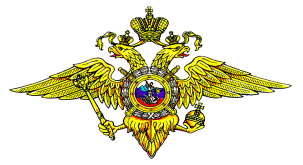 ОТДЕЛЕНИЕ МИНИСТЕРСТВА  ВНУТРЕННИХ ДЕЛ РОССИЙСКОЙ ФЕДЕРАЦИИ  ПО ПРЯЖИНСКОМУ РАЙОНУ(ОМВД РОССИИ ПО ПРЯЖИНСКОМУ РАЙОНУ)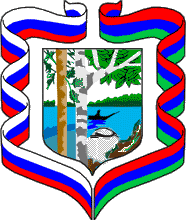 ИНФОРМАЦИОННО-АНАЛИТИЧЕСКАЯ ЗАПИСКА ОСОСТОЯНИИ ПРАВОПОРЯДКА И РЕЗУЛЬТАТЫ ОПЕРАТИВНО-СЛУЖЕБНОЙ ДЕЯТЕЛЬНОСТИ ОМВД РОССИИ ПО ПРЯЖИНСКОМУ РАЙОНУ(ЯНВАРЬ-ДЕКАБРЬ 2021 ГОДА)2021 годСостояние оперативной обстановки и основные результаты оперативно-служебной деятельности ОМВД России по Пряжинскому району за 2021 год	По итогам  2021 года сократилось общее число преступлений,  зарегистрированных на территории Пряжинского района (-16,5% с370 до309). Всего в отчетном периоде зарегистрировано 309 преступлений,  из них 240 – поставлено на учет сотрудниками органов внутренних дел. Не раскрытыми остаются 136 преступлений (2021г. 140), общая раскрываемость снизилась с 61,2% до 55,8% (По республике раскрываемость составила 49,4%).            Криминальная обстановка на территории обслуживания ОМВД России по Пряжинскому району по итогам  2021 года характеризуется следующим образом:Уровень преступности в расчете на 1000 жителей составил 
21,9 преступлений (-4,2%). Рост преступности наблюдается на территории Святозерского и Матросского  сельских поселений.  На 9,9% возросло число тяжких и особо тяжких преступных посягательств (с 71 до 78), незначительно снизилось число преступлений средней (-12,5%, с 8 до 7), также сократилось число небольшой тяжести (-25,7%, со 191 до 142).Сократилось общее число преступлений, направленных против личности (-31,8%, с 85 до 58), в том числе  побоев (с 15 до 6), угроз убийством (с 19 до 9), вместе с тем, снизилось количество преступлений, сопряженных с причинением легкого вреда здоровью (с 11 до 7) и тяжкого вреда здоровью ( с 3 до 2).            За отчетный период на территории Пряжинского района снизилось число преступлений против собственности. Однако, доля имущественных преступлений составляет  61,8% от всех зарегистрированных криминальных деяний. На протяжении последних пяти лет  удельный вес преступлений данной категории составлял более 50%.В структуре имущественных преступлений сократилось число краж 
(со 162 до 137), угонов (с 10 до 8).  Однако наблюдается рост преступлений, связанных с уничтожением имущества (с 4 до 6), присвоений ( с 4 до 12).Значительное влияние на оперативную обстановку оказывают мошенничества, за 2021 год их количество увеличилось на 4,8% 
(с 21 до 22), доля в общем количестве имущественных преступлений составила 11,5%.Сократилось общее количество преступлений, совершенных в общественных местах (-39,2%, с 79 до 48), в том числе категории небольшой и средней тяжести (-41,6%, с 77 до 45). Сведения о количестве преступлений, совершенныхв общественных местах и улицахУдельный вес преступлений, совершенных в общественных местах, в общем массиве зарегистрированных преступлений снизился (с 21,4% до 15,5%). Несмотря на снижение преступлений совершенных в общественных местах, отмечен рост уличной преступности на 6,7%,  возрос  удельный вес преступлений совершенных на улице (с 8,1% до 10,4%). Преступления, совершенные в общественных местахУвеличилось число преступлений, совершенных несовершеннолетними  (+220%, с 5 до 16), их удельный вес составил 9,3%. Сократилось число преступлений, совершенных лицами, ранее совершавшими преступления (-33,3%), а также число преступлений, совершенных лицами, ранее судимыми (-36,5%). Сведения о преступлениях, совершенных лицами,ранее совершавшими преступленияСократилось число выявленных преступлений, совершенных в группах (с 32 до 20). Сократилось число преступлений, совершенных в состоянии опьянения (-40%, со 105 до 63). В сфере незаконного оборота наркотиков зарегистрировано 
7 преступлений.Во исполнение требований Федерального Закона Российской Федерации от 02.04.2014 № 44 – ФЗ «Об участии граждан в охране общественного порядка» на территории обслуживания ОМВД России по Пряжинскому району создана 1 добровольная народная дружина.	Увеличилось число выявленных преступлений в сфере незаконного оборота оружия (+20%, с 5 до 6).Возросло число выявленных сотрудниками ОМВД  преступлений экономической направленности  (с 5 до 15). Выявлено 1 преступление коррупционной направленности, связанное с дачей взятки.Правоприменительная практика норм административного законодательства сотрудниками ОМВД России по Пряжинскому району характеризуется снижением количества пресеченных административных правонарушений на 27%. Количество рассмотренных должностными лицами ОВД дел об административных правонарушениях сократилось на 28,4%. По результатам рассмотрения вынесено 265 постановлений о наложении административного штрафа на общую сумму 156 тыс.руб. Удельный вес взысканных штрафов составил 61,7% .На дорогах Пряжинского района число дорожно-транспортных происшествий с пострадавшими возросло на 88% (с 25 до 47),  в результате которых погибло  8 (2020г. -3) человек, получили ранения 69 (2020г. - 36). Увеличилось количество ДТП  с участием несовершеннолетних на 200% (с 2 до 6), в результате которых получили ранения 6 несовершеннолетних, 1 погиб. Организация и результаты работы по раскрытию преступлений против собственностиВ общей структуре преступности на территории Пряжинского района преобладают преступления имущественного характера, на долю которых приходится 61,8% от всех зарегистрированных преступных деяний. Динамика преступлений против собственностиВсего в отчетном периоде зарегистрировано 191  преступление  указанной категории (-8,6%). В общей структуре преступлений против собственности снизилось количество краж (-15,4%, со 162 до 137) , угонов (-20%, с 10 до 8), однако увеличилось количество совершенных грабежей с 3 до 5, фактов присвоения чужого имущества с 4 до 12,  а также  преступлений, связанных с уничтожением имущества с 4 до 6 и мошенничества.Структура имущественных преступленийРаскрываемость имущественных преступлений снизилась с  44,2 до 42,6.  За отчетный период сотрудниками уголовного розыска раскрыта 61 кража имущества граждан. В отчетном периоде снизилось количество зарегистрированных квартирных краж (-66,7%, с 9 до 3).Возросло количество преступлений, совершенных несовершеннолетними. В отчетном периоде подростками совершено  12 краж. Негативное влияние как на рост преступности в целом, так и на рост тяжких и особо тяжких преступлений, оказали противоправные деяния, совершенные с использованием информационно-телекоммуникационных технологий (далее - ИТТ).За  2021 год на территории Пряжинского района зарегистрировано 51 преступление, совершенное с использованием ИТТ (+8,5%, с 47 до 51). Из них,  с использованием средств сети Интернет – 38, с использованием банковских карт – 5, с использованием средств мобильной связи – 16.Розыскная деятельностьЗа   2021 год отделением уголовного розыска разыскивались 16 преступников, из них один объявлен в розыск в 2015 году, 4 – следственным отделением ОМВД России по Пряжинскому району, два – за группой дознания ОМВД, восемь человек – объявлены в розыск судом, один – Олонецким МСО СУСК России по Республике Карелия.Прекращен розыск в отношении 7 без вести пропавших (один из них без вести пропавший «прошлых лет»).Без вести пропавшими остаются неразысканными 4 человека. Розыск без вести пропавших «прошлых лет» составил 4 человека.За отчетный период по материалам КУСП установлено местонахождение 78 человек.Фактов несвоевременной регистрации сообщений и заявлений о безвестном исчезновении граждан, несвоевременного заведения розыскных дел не допущено.В ходе операции установлено местонахождение двух без вести пропавших, и задержано одно обвиняемое лицо, скрывшееся от суда.Результаты работы подразделений участковых уполномоченных полицииЗа  2021 год отмечен рост количества преступлений, совершенных на бытовой почве (+33,3%). Вместе с тем, не  зарегистрировано тяжких и особо тяжких преступлений, совершенных на бытовой почве. В целях профилактики совершения тяжких и особо тяжких преступлений в быту на постоянной основе проводится работа по выявлению преступлений двойной превенции (ст.ст.115, 116, 1161, 117, 119 УК РФ), а также административных правонарушений. По итогам   2021 года сократилось количество пресеченных административных правонарушений, предусмотренных ст. 6.1.1 КоАП РФ, связанных с причинением побоев.По состоянию на 31.12.2021 года на профилактических учетах у участковых уполномоченных полиции состоит 1024 лица в т.ч.: 7 состоящих под административным надзором; 68 осужденных к мерам наказания не связанным с лишением свободы; освобожденных из мест лишения свободы условно-досрочно 6; лиц, допускающих правонарушения в сфере семейно-бытовых отношений 5.            В ФКУ УИИ УФСИН по Республике Карелия направлено 8 ходатайств о возложении на лиц, осужденных к мерам наказания не  связанным с лишением свободы, дополнительных обязанностей и ограничений, продлении срока или отмены условного осуждения и исполнения наказания по приговору суда, все удовлетворены. За период 2021 года с целью профилактики совершения преступлений и правонарушений в сфере семейно-бытовых отношений, а также тяжких и особо тяжких преступлений против жизни и здоровья граждан, совершенных в быту сотрудники ОУУП и ПДН ОМВД России по Пряжинскому району приняли участие в оперативно-профилактических мероприятиях. Административный надзорОрганизация работы по осуществлению административного надзора, за лицами, имеющими непогашенную и неснятую судимость, осуществляется в соответствии с требованиями Федерального законодательства. Проверка дел административного надзора осуществляется руководителями в соответствии с предъявляемыми требованиями. При наличии недостатков в ведении дела либо отсутствии необходимых документов, даются соответствующие указания с установлением срока исполнения. По состоянию на 31 декабря 2021 года на учете в ОМВД России по Пряжинскому району под административным надзором состоит 7 лиц. Также контроль осуществляется за 1 лицом, по формальным признакам подпадающими под действие Федерального закона № 64-2011 г. «Об административном надзоре за лицами, освобожденными из мест лишения свободы». В 2021 году преступлений, предусмотренных 
ст.ст.314, 314.1 УК РФ не выявлялись. Выявлено 29 (-70,1%) административных правонарушений, связанных с несоблюдением административных ограничений и невыполнением обязанностей, устанавливаемых при административном надзоре (ст.19.24 КоАП РФ).Профилактика правонарушений среди несовершеннолетнихЗа  2021 год на территории Пряжинского района наблюдается рост числа преступлений, совершенных несовершеннолетними и при их участии (+220%, с 5 до 16),  удельный вес подростковой преступности составил 9,3%. На территории, обслуживаемой ОМВД России по Пряжинскому району, проживает 2635 несовершеннолетних.На 31 декабря 2021 года на профилактическом учете в ПДН ОМВД России по Пряжинскому району состоит 5 несовершеннолетних (Чална-1, Пряжа-4), 6 законных представителей (Пряжа-4, Чална-1, Матросы - 1).С начала 2021 года на учет в ПДН поставлено 10 несовершеннолетних, 6 законных представителя и 3 группы несовершеннолетних антиобщественной направленности, снято с учета 24 несовершеннолетних, 8 законных представителей и 5 групп несовершеннолетних антиобщественной направленности. Всего за указанный период проводилась работа с 34 подростками, состоящими на учете в ПДН и 14 законными представителями. За  2021 год зарегистрировано 19 преступлений, совершенных в отношении детей (2020г.-17), возбуждено:  20 уголовных дел по ч.1 ст.157 УК РФ; 1 уголовное дело по ст. 116 прим. 1 УК РФ. На постоянной основе, на территории района проводятся рейдовые мероприятия по профилактике преступности несовершеннолетних, пьянства и наркомании в подростковой среде. С начала отчетного периода проведено 26 профилактических рейдов на территории Пряжинского района. В ходе рейдов осуществлялась проверка по месту жительства лиц, состоящих на учете в ПДН, проверено 38 мест концентрации несовершеннолетних, выявлено 10 административных правонарушений по линии несовершеннолетних.С начала года по линии несовершеннолетних выявлено 65 административных правонарушений (2020г. -106).В отношении лиц 16-17 лет составлено 7 административных материалов.В ЦВСНП МДВ по Республике Карелия помещен один подросток за повторное совершение общественно опасного деяния до достижения возраста привлечения к уголовной ответственности. Три подростка помещены в СУВУЗТ. В отношении родителей и иных законных представителей несовершеннолетних составлено 54 административных материалов по ч.1 ст. 5.35, 20.22 КоАП РФ.Выявлено 10 несовершеннолетних, находящихся в ночное время в общественном месте без сопровождения законных представителей. Для преодоления негативных тенденций, связанных с употреблением несовершеннолетними алкогольной продукции, сотрудниками ОМВД проводятся мероприятия по предупреждению фактов продажи алкогольной продукции несовершеннолетним. Выявлен один факт вовлечения несовершеннолетнего в употребление спиртных напитков.Состояние работы по выявлению административных правонарушенийЗа  2021 год  административная практика ОМВД России по Пряжинскому району (без учета результатов подразделений ГИБДД и по вопросам миграции) характеризуется снижением количества пресеченных административных правонарушений (-27%, с 1214 до 886). По результатам рассмотрения должностными лицами дел об административных правонарушениях вынесено 265 постановлений о наложении административного штрафа  (-28,4%).  Сумма наложенных штрафов составила 156000 рублей.  Доля взысканных штрафов составила 61,7%. Пресечено 7 административных правонарушений в сфере оборота этилового спирта, алкогольной и спиртосодержащей продукции. В ходе реализации полномочий по составлению протоколов об административных правонарушениях, посягающих на общественный порядок и общественную безопасность, предусмотренных Законом Республики Карелия, сотрудниками полиции пресечено 59 административных правонарушений (-25,3%), все правонарушения по фактам совершения действий, нарушающих тишину и покой граждан в ночное время (ст.2.1). В ходе проводимой работы по администрированию штрафов, установлению и розыску неплательщиков, сотрудниками полиции по охране общественного порядка (без учета ГИБДД) составлено 163 протокола об административных правонарушениях, предусмотренных ч. 1 ст. 20.25 КоАП РФ (-54,1%). В службу судебных приставов-исполнителей направлено 40 неисполненных постановлений для принудительного взыскания 2020 года и 193 постановления 2021 года.Дорожно-транспортная обстановкаПо итогам 2021 года ситуация в сфере безопасности дорожного движения характеризуется ростом числа дорожно-транспортных происшествий (+88%, с 25 до 47), травмированных (+92%, с 36 до 69), и погибших (+260%, с 3 до 8). Увеличилось количество ДТП  с участием несовершеннолетних на 300 % (с 2 до 6), в результате которых получили ранения 6 несовершеннолетних, 1 погиб.            С учётом проведённого анализа наибольшей тяжестью последствий по итогам  2021 года характеризуются ДТП на федеральной автодороге Р-21 «Кола», тяжесть последствий от ДТП самая высокая. На 358, 361, 383 км автодороги зарегистрированы ДТП с погибшими. Дважды ДТП произошли на 383 км. Участок региональной автодороги «Петрозаводск-Суоярви» по итогам 2021 года показал ухудшение дорожной обстановки. Так зарегистрировано 12 дорожных аварий. Дважды ДТП произошли на 44 км автодороги.                    Из анализа ДТП следует, чтобы снизить количество ДТП на федеральных и региональных автодорогах необходимо усиление профилактической работы. Также продолжить профилактическую работу в отношении пешеходов как участников дорожного движения. В целях пресечения административных правонарушений, связанных с превышением скоростного режима, нарушений правил обгона обеспечено выставление наряда ДПС с прибором фото-фиксации административных правонарушений  на автодорогах федерального и регионального значения. Продолжить проведение профилактических рейдовых мероприятия по пресечению нарушений водителями транспортных средств, при перевозке несовершеннолетних, профилактические мероприятия по профилактике ДТП, по причине управления транспортными средствами в состоянии опьянения, по профилактике ДТП на федеральных автодорогах и ДТП с участием пешеходов.   На территории Пряжинского района пресечено 4781 административное правонарушение в сфере обеспечения безопасности дорожного движения. Задержано 75  водителей за управление транспортными средствами в состоянии опьянения или с его признаками, отказ от медицинского освидетельствования – 12 водителей, 6 водителя в н/с повторно (ст.264.1 УК РФ), 1116 водителей за превышение скорости, 182 за выезд на полосу встречного движения.           Пресечено 152 нарушения режима труда и отдыха и управление ТС  без тахографа. Сотрудниками Госавтоинспекции за  2021 год в отношении лиц, не уплативших административные штрафы ГИБДД, возбуждено 308 дел об административном правонарушении по ч.1 ст.20.25 КоАП РФ.            В целях снижения аварийности на автодорогах Пряжинского района в 2021 году ежедневно проводятся профилактические мероприятия.   	  В целях профилактики детского травматизма сотрудниками ОГИБДД  размещено 184 материала в СМИ, организовано и проведено 59 информационно-пропагандистских мероприятий по профилактике ДТП и снижению тяжести их последствий, проведено 42 профилактических беседы в дошкольных образовательных учреждениях, 83 беседы в общеобразовательных организациях, проведено 11 мероприятий в организациях дополнительного образования.           При осуществлении государственного контроля за строительством, ремонтом и содержанием автомобильных дорог и улично-дорожной сети в безопасном для дорожного движения состоянии, а также при повседневном надзоре за условиями движения на автомобильных дорогах выдано 91 предписание. В органы исполнительной власти и местного самоуправления, в дорожные организации направлено 86 информационных письма по фактам неудовлетворительного эксплуатационного состояния улично-дорожной сети населенных пунктов, дорог общего пользования, улучшения организации дорожного движения. Должностным лицам вынесено 1 представление о нарушениях законодательства в сфере безопасности дорожного движения. Составлено 29 материалов по ч. 1 ст. 12.34 КоАП РФ за несоблюдение требований по обеспечению безопасности дорожного при строительстве, реконструкции, ремонте и содержанию дорог или других дорожных сооружений, из них: 14 в отношении должностных лиц, 15 в отношении юридических лиц. Сведения о миграционной обстановке на территории Республики КарелияМиграционная ситуация в  2021 году на территории Пряжинского района в целом остается стабильной.	Влияние территориальной трудовой мобильности на рынок труда крайне незначительно. К основным негативным факторам относятся отсутствие рабочих мест на территории района и низкий размер оплаты труда по большинству вакансий.         Снижение численности населения за 12 месяцев 2021 года  происходило из-за естественной убыли населения, которая составила 339 человек и миграционной убыли – 668 человек.	По месту жительства зарегистрировано 797  человек, по месту пребывания зарегистрировано – 5004 человек, в т.ч. в гостинице – 4626, медицинских организациях – 227, через МФЦ зарегистрировано 601 человек, портал госуслуг - 148. Снято с регистрационного учета – 1077 человек, в том числе в связи со смертью – 240 человек, по месту пребывания до срока окончания регистрации – 45 человек.            Наибольшее количество выбывающих из района составляют люди трудоспособного возраста. В разрезе регионов наиболее активно происходит движение населения с г.Петрозаводск и меньше с граничащим с Республикой близлежащим городом федерального значения Санкт-Петербургом, а также переселение из ветхого жилья в новое по программе переселения.            За  2021 год прибыло на место жительства в Пряжинский район из стран СНГ – 19 человек. В настоящее время на территории района национальных диаспор и землячеств не зарегистрировано. Количество временно пребывающих иностранных граждан, поставленных на миграционный учет, уменьшилось. По месту временного пребывания на миграционный учет поставлено 351 иностранный гражданин. Основные миграционные потоки формируют граждане Узбекистана – 82, Украины – 25, Таджикистана – 169, Армении – 13, Беларуси – 25, Казахстан – 9, Киргизии – 3, США – 6, Швейцарии – 2, Колумбии – 1, Великобритании – 1, Германии – 1, Италии – 1, Маврикий– 1. 	Из числа иностранных граждан, поставленных на миграционный учет, с туристическими целями прибыло 29 человек, с частными целями – 29 человек, с целью осуществления трудовой деятельности – 262 человека, в целях обучения – 5, с иными целями – 24.Зарегистрировано по месту жительства – 19 иностранных граждан, из них 4 гражданина Узбекистана, 2 гражданина Армении, 3 гражданина Белоруссии, 2 гражданина США и 6 граждан Таджикистана.Миграционные процессы значительного влияния на криминогенную обстановку на территории района, связанного с совершением преступлений иностранными гражданами, не оказывают, преступления в отношении и с участием иностранных граждан не совершались.        За 2021 год проведено 55 мероприятий по проверке проживания иностранных граждан. В результате проведенных контрольно-надзорных мероприятий  на территории Пряжинского района выявлено 10 нарушений миграционного законодательства по гл.18 КоАП РФ и ст. 19.27 КоАП РФ.            Из общего количества выявленных административных правонарушений за нарушение режима пребывания в Российской Федерации привлечено к административной ответственности 3 иностранных гражданина, за нарушение правил привлечения и использования иностранной рабочей силы к административной ответственности привлечен 1 человек.           За нарушения паспортных правил к административной ответственности по гл.19 КоАП РФ привлечено 84 граждан РФ. За утрату по небрежности или порчу паспорта к ответственности привлечено 33 гражданина РФ. Наложено административных штрафов на сумму – 162000 рублей, взыскано – 150000 рублей.Результаты рассмотрения обращений гражданВ ОМВД России по Пряжинскому району учет обращений граждан осуществляется  в электронном виде через сервис электронного документооборота, что позволяет проводить более удобный и систематизированный учет, а также проводить анализ поступивших обращений. В ОМВД России по Пряжинскому району по состоянию на 30.09.2021 поступило 280  обращений граждан и организаций, из них согласно резолюции руководства перерегистрировано в журнал  КУСП – 97.В текущем периоде 2021 года поступили обращения по вопросам нарушения общественного порядка, безопасности дорожного движения и содержания автодорог, об ознакомлении с материалами КУСП и др. 	За 2021 год зарегистрировано 30 жалоб на действия (бездействие) сотрудников ОМВД. По данным фактам проведены проверки.  На личный прием к начальнику ОМВД и начальникам подразделений ОМВД обратились 2 гражданина. По результатам личного приема приняты письменные заявления.Участие в реализации программ правоохранительной направленности. В 2021 году действовала муниципальная программа Пряжинского национального муниципального района «Профилактика правонарушений  в Пряжинском  национальном муниципальном районе на 2020 - 2022 годы», утвержденная постановлением Главы Администрации от 13.02.2020 № 66.Сроки реализации:  2020-2022 годы. Этапы реализации не выделяются. 	Запланированное финансовое обеспечение реализации муниципальной целевой программы за счет средств бюджета Пряжинского национального муниципального района на 2021 год 85 тыс.руб.	Перечень мероприятий правоохранительной направленности и объем их финансирования в 2021 году:Трудоустройство несовершеннолетних граждан в возрасте от 14 до 18 лет в свободное от учебы время – 50,00 тыс. рублейОказание социальных услуг лицам, освободившимся из мест лишения свободы и лицам без определенного места жительства – 5,00 тыс. рублей.Информационно-пропагандистские мероприятия по профилактике наркомании – 10,0 тыс.руб.Прочие  - 20,0 тыс.руб.В 2021 году финансирование муниципальной программы не осуществлялось. ВыводыИтоги   2021 года свидетельствуют о том, что в целом в ОМВД России по Пряжинскому району обеспечен контроль за оперативной обстановкой.Вместе с тем, необходимо акцентировать внимание на таких проблемных моментах как противодействие преступности на улицах и в иных общественных местах, подростковой преступности, дистанционным хищениям, обеспечение законности при принятии решений по результатам проведенных доследственных проверок.В общем числе зарегистрированных преступлений отмечен рост числа тяжких и особо тяжких преступлений,  преступлений, совершенных несовершеннолетними, наблюдается рост преступлений, совершенных на бытовой почве, а также преступлений, связанных с уничтожением имущества, мошенничеств.Раскрываемость преступлений выше среднего значения по Республике Карелия.По-прежнему, половину от всех преступлений составляют посягательства на собственность. Основную долю имущественных преступлений составили кражи.Негативное влияние на оперативную обстановку оказывают хищения, совершенные дистанционным способом. При наличии снижения количества преступлений, совершенных в общественных местах, их удельный вес в общем числе зарегистрированных преступлений остается высоким, а также отмечен рост преступлений, совершенных на улице.Снизилась эффективность работы нарядов патрульно-постовой службы по пресечению административных правонарушений.Проблемным остается вопрос криминальной активности несовершеннолетних.Результаты работы в сфере противодействия незаконному обороту наркотиков характеризуются снижением числа выявленных преступлений.Ситуация в сфере обеспечения безопасности дорожного движения характеризуется ростом числа дорожно-транспортных происшествий, травмированных и погибших в них людей. Предложения по повышению эффективности деятельности ОВД	Исходя из состояния оперативной обстановки, результатов оперативно-служебной деятельности, необходимо предпринять ряд дополнительных мер, направленных на устранение возможных негативных тенденций.	Продолжить мероприятия, направленные на профилактику подростковой преступности, а также недопущения совершения преступлений в отношении несовершеннолетних. Обеспечить постоянный обмен информацией с другими субъектами профилактики.	Провести мероприятия, направленные на профилактику преступлений, совершенных на бытовой почве. Принимать участие в проведении эффективной профилактической работы по недопущению совершения преступлений посредством информационно-коммуникационных технологий. 	Продолжить профилактические мероприятия, направленные на снижение аварийности и недопущению  роста погибших участников дорожного движения, а также профилактику дорожно-транспортного травматизма с участием несовершеннолетних.Организовать проведение дополнительных мероприятий предупредительно-профилактического характера, направленных на информирование граждан об имеющихся фактах и способах хищений денежных средств граждан. В целях профилактики совершения противоправных деяний на территории Пряжинского района организовать работу по информированию населения об уголовной ответственности за преступления, связанные с порчей и уничтожением имущества.Провести мероприятия, направленные на сокращение кадрового некомплекта, обеспечить проведение информационно-пропагандистских мероприятий с целью привлечения молодежи на службу.Начало формыНачало формыПоселенияЧислен-ть населенияКол-во прест.2020 г.Уровень прест.Кол-во прест. 2021 г.Уровень прест.%+/-%Пряжинское городское поселение352912535,18925,2-9,9Чалнинское сельское поселение33038627,28124,5-2,7Эссойльское сельское поселение33215616,85316-0,8Ведлозерское сельское поселение13195338,52720,5-18Матросское сельское поселение169829183319,41,4Святозерское сельское поселение6581014,71725,811,1Крошнозерское сельское поселение3111134928,9-5,1По району1413937026,130921,9-4,2Населенный пункт2020г.2021г.+/-Пряжинское городское поселение4116-25Чалнинское сельское поселение1814-4Эссойльское сельское поселение124-8Ведлозерское сельское поселение12+1Крошнозерское сельское поселение13+2Святозерское сельское поселение04+4Матросское сельское поселение65-1Всего7948-31